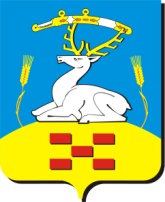 АДМИНИСТРАЦИЯ УВЕЛЬСКОГО МУНИЦИПАЛЬНОГО РАЙОНА Р А С П О Р Я Ж Е Н И Е“_15_”_августа___ 2022 г.   № 426      п. Увельский Челябинской областиОб утверждении в новой редакцииПеречня должностей руководителей муниципальных учреждений, при замещении и поступлении на которые граждане обязаны предоставлять сведения о доходах, расходах,  об имуществе и обязательствах имущественного характера В связи с реорганизацией   путем слияния  МКУ «Центральная   бухгалтерия   комитета  по делам   культуры» администрации Увельского муниципального района  и  «Комитета   по делам культуры  и молодежной плитике администарции Увельского муниципального района»,  создании нового юридического лица  МКУ «Управление  кульуры  и молодежной политики»  и  в соответствии со статьей 8 Федерального закона от 25.12.2008г. № 273-ФЗ «О противодействии коррупции»:             1. Утвердить в новой редакции Перечень должностей муниципальной службы Увельского муниципального района, при назначениина которые и при замещении которых муниципальные служащие обязаны предоставлять сведения о доходах, расходах, об имуществе  и обязательствах имущественного характера.2. Контроль за исполнением настоящего распоряжения возложить на начальника отдела муниципальной службы и противодействия коррупции управления делами Администрации Увельского муниципального района Акишину Наталию Васильевну.              3. Постановление администрации Увельского муниципального района от 25.02.2021г. № 215 «Об утверждении Перечня должностей руководителей муниципальных учреждений, при замещении и поступлении на которые граждане обязаны предоставлять сведения о доходах, расходах, об имуществе и обязательствах имущественного характера своих, супруги (супруга) и несовершеннолетних детей», считать утратившим силу.Глава района				    		                                         	       С. Г.  РословСОГЛАСОВАНОНачальник правового управления						                      Н.Ю. ГоловаНачальник отдела муниципальной службы и противодействия коррупции управления делами администрацииНаталия Васильевна Акишина8 351 66 3 19 74                                                                                УТВЕРЖДЕНОРаспоряжением  администрации Увельского муниципального района от «____»_________ 2022г.  № _____Перечень должностей  руководителей муниципальных учреждений, при замещении и поступлении на которые граждане обязаны предоставлять сведения о доходах, расходах,  об имуществе и обязательствах имущественного характера СОГЛАСОВАНОНачальник правового управления						Н.Ю. ГоловаФедеральный закон от 03.12.2012 N 230-ФЗ (далее - Федеральный закон N 230-ФЗ) - закрепил обязанность государственных и муниципальных служащих подавать справки о расходах (в дополнение к обязанности отчитываться о доходах). Второй - Федеральный закон от 29.12.2012 N 280-ФЗ - обязал руководителей государственных и муниципальных учреждений и граждан, претендующих на эти должности, декларировать свои доходы. Соответствующие поправки были внесены в Федеральный закон от 25.12.2008 N 273-ФЗ "О противодействии коррупциВ соответствии со ст. 275 , и 4 Трудового кодеФедеральный закон Российской Федерации от 29 декабря 2012 г. N 280-ФЗ"О внесении изменений в отдельные законодательные акты Российской Федерации в части создания прозрачного механизма оплаты труда руководителей государственных (муниципальных) учреждений и представления руководителями этих учреждений сведений о доходах, об имуществе и обязательствах имущественного характера"Статья 1дополнить пунктом 5 1 следующего содержания:"51) граждан, претендующих на замещение должностей руководителей государственных (муниципальных) учреждений;".Статья 2Внести в Трудовой кодекс Российской Федерации (Собрание законодательства Российской Федерации, 2002, N 1, ст. 3; 2006, N 27, ст. 2878; Российская газета, 2012, 7 декабря) следующие изменения:1) пункт 71 части первой статьи 81 после слова "предусмотренных" дополнить словами "настоящим Кодексом, другими";2) в статье 275:а) дополнить частью третьей следующего содержания:"Трудовой договор с руководителем государственного (муниципального) учреждения заключается на основе типовой формы трудового договора, утверждаемой Правительством Российской Федерации с учетом мнения Российской трехсторонней комиссии по регулированию социально-трудовых отношений.";б) дополнить частью четвертой следующего содержания:"Лицо, поступающее на должность руководителя государственного (муниципального) учреждения (при поступлении на работу), и руководитель государственного (муниципального) учреждения (ежегодно) обязаны представлять сведения о своих доходах, об имуществе и обязательствах имущественного характера, а также о доходах, об имуществе и обязательствах имущественного характера своих супруга (супруги) и несовершеннолетних детей. Представление указанных сведений осуществляется:лицом, поступающим на должность руководителя федерального государственного учреждения, руководителем федерального государственного учреждения - в порядке, утверждаемом Правительством Российской Федерации;лицом, поступающим на должность руководителя государственного учреждения субъекта Российской Федерации, руководителем государственного учреждения субъекта Российской Федерации - в порядке, утверждаемом нормативным правовым актом субъекта Российской Федерации;лицом, поступающим на должность руководителя муниципального учреждения, руководителем муниципального учреждения - в порядке, утверждаемом нормативным правовым актом органа местного самоуправления.".Статья 3Внести в статью 8 Федерального закона от 25 декабря 2008 года N 273-ФЗ "О противодействии коррупции" (Собрание законодательства Российской Федерации, 2008, N 52, ст. 6228; 2011, N 29, ст. 4291; N 48, ст. 6730; Российская газета, 2012, 7 декабря) следующие изменения:1) в части 1:а) дополнить пунктом 3 1 следующего содержания:"31) граждане, претендующие на замещение должностей руководителей государственных (муниципальных) учреждений;";б) в пункте 4 слова "в пунктах 1 - 3" заменить словами "в пунктах 1 - 31";2) часть 3 после слов "перед федеральными государственными органами," дополнить словами "на должность руководителя государственного (муниципального) учреждения";3) часть 7 после слов "представляемых в соответствии с частью 1 настоящей статьи" дополнить словами ", за исключением сведений, представляемых гражданами, претендующими на замещение должностей руководителей государственных (муниципальных) учреждений, и лицами, замещающими данные должности";№ п/пДолжность1Директор  МБУ  «СОЦ «Восход»2Директор  МБУ  «Бриз»3Директор  МБУ  «Комплексный центр социального обслуживания»4Директор  МБУ  «Комитет по физической культуре и спорту Увельского муниципального района»5 Директор  МКУ  «Управление  кульуры  и молодежной политики»  